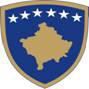 Republika e Kosovës Republika Kosova-Republic of KosovoQeveria -Vlada - GovernmentMinistria e Bujqësisë, Pylltarisë dhe Zhvillimit Rural - Ministarstvo Poljoprivrede, Šumarstva iRuralnog Razvoja - Ministry of Agriculture, Forestry and Rural DevelopmentAgjencia për Zhvillimin e Bujqësisë/Agencije za Ruralni Razvoj/ The Agriculture Development AgencyIZJAVA POD ZAKLETVOMZa pravo korišćenja nasleđenog zemljištaJa	_________________________Sa matičnim brojem   	___________________________________Adresa:	, sa punom moralnom i krivičnom odgovornošću pod zakletvom izjavljujem da je lice čije se ime nalazi na listi vlasništva nad zemljištem, kojim se prijavljujem za Program ruralnog razvoja za 2018. godinu, u APR MPŠRR je: 	(na primer: pra deda, deda, roditelji, deca, unuci, supružnici itd.), to potvrđujem putem sertifikata:	, kao pravni korisnik zemljišta.Potpis davaoca izjave	Datum	/	/ 	Ovaj dokument je pripremljen od strane Upravnog Autoriteta u saradnji sa Agencijom za Poljoprivredni Razvoj i deli se besplatno.